Afsnit 12 DTaF'S REGLEMENT FOR TEKNIKMESTERSKABER § 1 KLUBBENS PLIGTStk. 1  Alle klubber skal, inden de sender folk til stævner, sørge for, at udøverne har kendskab til regler og markeringer, og hvorledes man i øvrigt opfører sig ved et stævne.§ 2  FOR ALLE STÆVNER GÆLDERStk. 1  Alle regler, som modtages fra DIF, ETU og WTF, kan træde i kraft med øjeblikkelig virkning uanset tidligere regler.Stk. 2  Stævneadministrator kan løbende ajourføre reglerne. Ændringer skal meddeles senest           3 måneder før ikrafttrædenStk. 3  I tilfælde af usportslig optræden samt overskridelse af almindelige regler, kanstævneadministrator idømme op til 2 måneders karantæne, dog minimum til og med næste teknikstævne som den karantænedømte er tilmeldingsberettiget til. Ved særlig grov usportslig opførsel eller ved gentagelse kan der idømmes op til 6 måneders karantæne.  Stk. 4  Man skal have været medlem af en klub i mindst 2 måneder, før man kan stille op for den pågældende klub. Man kan kun løse licens for en klub, og licensen er afgørende for hvilken klub man kan stille op for. Hvis man skriftlig kan dokumentere at oprindelses-klubben ikke har indvendinger mod klubskiftet, dog fra det øjeblik hvor der foreligger gyldig licens. Stk. 5  Der uddeles 3 medaljer i hver gruppe:1 guld-, 1 sølv- og 1 bronzemedalje. I synkron uddeles der 3 x 3 medaljer. I mixpar uddeles der 3 x 2 medaljer. Ved DM uddeles 4 medaljer i hver gruppe:1 guld-, 1 sølv- og 2 bronzemedalje. I synkron uddeles der 3 x 3 medaljer. I mixpar uddeles der 3 x 2 medaljer. Stk. 6  Medalje eller belønning skal ikke tildeles den vinder, der forsømmer præmieuddelingen.Dette træder dog ikke i kraft, hvis det skyldes, at en vinder af en eller anden gyldig grund er forhindret i at møde op, afgørelsen træffes af stævneleder.Stk. 7 Medalje eller belønning skal ikke tildeles den vinder, der ikke møder frem tilmedaljeoverrækkelse iført reglementeret dobog eller klubtræningsdragt.§ 3  GENERELLE KRAV TIL DELTAGEREStk. 1 Alle danske deltagere skal have løst licens hos DTaF. Endvidere kan der forlanges, at deltageren skal kunne fremvise pas, der kan bekræfte dennes nationalitet.Stk. 2  Deltagerne skal kunne dokumentere sin grad ved registreringen.Stk. 3  Alle deltagere skal være i reglementeret taekwondo-dobog, i følge DTaF's vedtægter.Stk. 4 Ved DM skal man:                  a). Være dansk statsborger eller                  b). Have været bosiddende i Danmark i mindst 2 år og ikke have repræsenteret andre                        nationer i de sidste 2 år for at deltage.                 c). Have gyldig GAL licens i senior 1 klassen.		§ 4  VALG AF ARRANGØRStk. 1  Stævner fordeles af DTaF hovedbestyrelse efter ansøgning.§ 5 KRAV TIL ARRANGØRStk. 1  Ved Danmarksmesterskaberne skal DTaF's officielle medalje bruges. Af medaljen skal det klart fremgå, fra hvilken begivenhed og år medaljen stammer.Stk. 2 Ved andre stævner skal det af medaljen klart fremgå, fra hvilken begivenhed og år medaljen stammer.Stk. 3 Dommere, som ønskes benyttet ved stævner, skal bestilles ved den dommeransvarlige, senest 3 uger før stævnets afholdelse. Bestillingen skal indeholde følgende:a) Stævneadresse og stævneart.b) Dato og tidsplan.c) Antal baner.d) Mulighed for evt. overnatning.e) Navn, adresse og tlf. nr. på kontaktperson m/k. Ved officielle stævner, som er opført i DTaF's terminsplan, vil dommere normalt være tilsagt at skulle dømme, så en stævneplan skal kun tilsendes i lighed med alle andre (indbydelse til klubberne). Ved ikke-officielle stævner kan dommere dog stadig anbefales af den dommeransvarlige.Stk. 4 For leje af dommere skal klubberne afholde udgifterne til følgende:a) Lejegebyr betales til DTaF'efter den gældende takst pr. dommer, vedtaget hvert år på forbundets repræsentantskabsmøde.b) Bespisning fra det tidspunkt dommerne ankommer til stævnet, morgenmad, frokost, aftensmad. (Dog bør man spørge ved stævnets start, hvor mange der ønsker aftensmad).c) OvernatningStk. 5 For de officielle repræsentanter fra dommer og turneringsudvalg, skal klubberne afholde udgifterne til bespisning fra deres ankomst, til stævnet er afsluttet med aftensmad på stævnedagen. (Dog bør man spørge ved stævnets start, hvor mange der ønsker aftensmad.) Desuden skal stævnegruppens vejledning til dommerforhold under stævner i Danmark følges, denne vejledning sendes af Stævneadministrator til arrangør klub. Stk. 6  Alle dokumenter sendes til opbevaring hos stævneadministrator senest 3 dage efterstævnets afvikling.§ 6  OFFICIELLE REPRÆSENTANTStk. 1  Ved ethvert officielt stævne under DTaF skal der medvirke mindst en repræsentant fra                stævneadministrator under stævnets opbygning og afvikling. Vedkommende er ansvar                lig for, at love og regler overholdes.Stk. 2  Ved alle tvivlstilfælde, der ikke er nævnt i nogle regler og betingelser, vil denne repræsentant have det afgørende ord.Stk. 3  Ved ethvert stævne udpeger teknikdommerudvalget en ansvarlig leder for dommerne. Lederen kan evt. være den officielle repræsentant.Stk. 4  Ved ethvert stævne under DTaF skal den dommeransvarlige så vidt muligt stille med et komplet dommerteam pr. påbegyndt 7,5 times effektiv stævnetid.Stk. 5  Før stævnet bestilles det forventede antal dommerteam hos den dommeransvarlige.Stk. 6  Efter modtagelsen af tilmeldinger afgør stævnets dommerleder hvor mange dommerteams der skal bruges.Stk. 7  Efter stævnet, sørger Stævneledere for at resultatlisten offentliggøres på DTaF´sHjemmeside, senest 7 dage efter stævnets afholdelse.§ 7  KRAV TIL INDBYDELSENStk. 1  Indbydelsen skal mindst indeholde:a) Dato for udsendelsen. Den færdigskrevne indbydelse udsendes af Stævneadministrator via DTaF hjemmeside mindst 11 uger før stævnet.b) Navn på de ansvarlige for stævnet (DTaF).c) Navn på arrangøren, herunder adresse og kontakt telefonnummer.d) Navnet på stævnets officielle repræsentant.e) Sted og foreløbigt tidspunkt.f) Stævnets start.g) Tilmeldingslisten (DTaF's standardliste).h) Opstillingsgebyrets størrelse.i) Sidste tilmeldingsfrist.j) Oplysning om overnatningsmuligheder.k) Skitse over arrangementets placering i byen.l) Muligheder for bespisning.m) Oplysninger om klasseinddeling.Stk. 2  Endelig orientering skal indeholde:a) Endelig tidsplan.b) Deltagerliste over alle grupper.c) Lodtrækning af runderd) Den endelige orientering udsendes af Stævneadministrator via DTaF hjemmeside mindst 1 uge før stævnet.§ 8  REGLER FOR TILMELDINGStk. 1  Tilmelding til stævner skal altid ske senest 19 dage før stævnets start. Tilmeldinger skal ske på DTaF's online tilmeldingssystem, indeholdende oplysninger om klubnavn, navn              på deltagere, licens nr. og deres gruppe.Stk. 2  Tilmeldingen kan kun foretages af DTaF og/eller klubber, og er bindende.Stk. 3  I tilfælde, hvor tilmelding ikke er nået frem til tiden, er det klubbens opgave at påvise rigtigheden af afsendelsen. Stk. 4 Samtidig med tilmelding skal der ske betaling. Dette skal ske via den betalingsform der fremgår af indbydelsenStk. 5 Der gives ikke dispensation til stævner§ 9  KRAV TIL KONKURRENCEAREALETStk. 1  Overfladen skal være jævn og fast.Stk. 2  Konkurrencearealet skal være mindst 10 x 10 m. (12 x 12 Team Freestyle)Stk. 3  I nødstilfælde kan det tillades at etablere kamparealet på en platform, max. højde fra gulvoverfladen . Platformen skal under alle omstændigheder være fast og stabil.Stk. 4  I tvivlstilfælde kan stævneleder/stævneadministrator spørges til råds.Stk. 5  Tegning over (WTF) konkurrencearealet: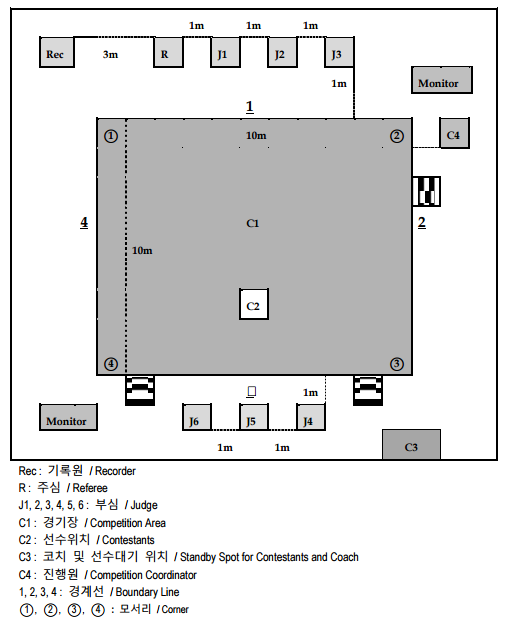 Stk. 6  Startstedet for individuelle discipliner skal markeres, således dommerne kan bedømme at figuren er startet og sluttet på samme sted.§ 10  ALDERSKRAV OG GRUPPERStk. 1  Alderskrav og gruppeoversigt for samtlige discipliner kan findes på DTaF’s hjemmeside under Download.§ 11  REGLER FOR INDIVIDUELStk. 1  Ansigtet skal være med front mod jurydommeren ved start.§ 12  REGLER FOR MIX-PARStk. 1  mixpar består af 2 deltagere af forskellig køn§ 13  REGLER FOR SYNKRON/TEAMStk. 1  Hold til synkron/team består af 3 personer af samme køn.Stk. 2  Synkronhold kan opstille frit ved start, dog skal alle på holdet have ansigtet            mod jurydommeren ved start.Stk. 3  Synkronhold kan sammensættes af personer fra flere klubber:Såfremt synkronhold er sammensat af personer fra flere klubber, skal der ved tilmelding oplyses hvilken klub holdet repræsenterer.§ 14 STÆVNESYSTEM  Stk. 1  Ved stævnets start ophænges stævneplancher, visende deltagerne i de enkelte grupper. Stk. 2  I de indledende runde starter man i den rækkefølge som fremgår af plancherne startende oppefra. Start rækkefølgen holdes igennem hele stævnet, blot fjernes de ikke kvalificerede til semi- og finalerunder.Stk. 3 I finalerunden deltager de 8, der sammenlagt har opnået de højeste pointtal. Pointtal summeres løbende, og den endelige vinder annonceres på grundlag af alle de opnåede pointtal. Stk. 4  I tilfælde af pointlighed, er vinderen den deltager der har flest point i Presentation (Ordinær poomse) eller i Technical Skills (Freestyle Poomse). I tilfælde af fortsat pointlighed, er vinderen den, der har højere samlede antal point /totale point af alle dommere , inklusiv højeste og laveste score). Hvis stadig pointlighed skal omkamp gennemføres for at bestemme vinderen. Dommeren vil træffe afgørelse om hvilken Poomse der skal vurderes efter..Stk. 5  Den enkelte deltager bliver annonceret, når denne skal på banen.Stk. 6  Hvis en deltager ikke møder straks ved annonceringen, får vedkommende 1 min til at dukke op. Herefter bliver deltageren diskvalificeret.§ 18  REGISTRERINGStk. 1  Tidspunkt for registrering aftales mellem den arrangerede klub og den officielle repræsentant og udsendes sammen med indbydelsenStk. 2  Den officielle repræsentant skal påse, at registreringen foregår efter reglerne.